Attività svolte  A.S. 2021/22UdA1  LE PROFESSIONI SOCIO SANITARIE E LE SUE INTERAZIONI CON L’OPERATORE SOCIO - SANITARIOConoscenze:Individuare il ruolo e la funzione delle diverse figure del settore socio-sanitarioabilità:Conoscere il concetto di profilo professionale e la nozione di assistenza alla personacompetenze:Saper individuare i doveri, i ruoli ed i compiti e le responsabilità dell’operatore socio-sanitario nObiettivi Minimi: comprendere il ruolo dell’operatore socio-sanitario all’interno della società , le sue competenze e le sue responsabilità dal punto di vista giuridicoUdA 2  LA LEGISLAZIONE SANITARIA ED IL SERVIZIO SANITARIO NAZIONALEConoscenze:Sapere orientarsi come cittadino e lavoratore all’interno  delle Strutture del Servizio Sanitario NazionaleAbilità:Individuare le modalità di intervento del Servizio Sanitario Nazionale e la nozione di diritto alla salutecompetenzeSaper identificare l’assetto organizzativo del Servizio Sanitario Nazionale e dei suoi obiettiviObiettivi Minimi: conoscere  il funzionamento del Servizio Sanitario NazionaleUdA 3  L’ASSISTENZA SOCIALE ED IL SISTEMA INTEGRATO DI INTERVENTI E SERVIZI SOCIALI Conoscenze:Individuare le rispettive competenze tra i diversi enti coinvolti nel sistema di assistenza socialeabilità:Conoscere il rapporto tra lo Stato e gli altri Enti Pubblici e privati nel sistema integrato di interventi e servizi socialicompetenze:Sapere identificare gli obiettivi ed il campo di intervento degli operatori del settore.  Obiettivi Minimi: conoscere gli organi fondamentali dello Stato e come agisce all’interno del sistema integrato di interventi e servizi-sociali.UDA 4 LA TUTELA DEI SOGGETTI IN DIFFICOLTA’Conoscenze: sapere orientarsi come cittadino e lavoratore all’interno delle Strutture del Servizio Sanitario Nazionale per operare in ambito socio-sanitario ed intervenire a favore dei soggetti in difficoltàAbilità:Conoscere la disciplina delle prestazioni a favore dei soggetti non autosufficientiCompetenze:Saper identificare e favorire l’inclusione sociale .Obiettivi Minimi:Sapere orientarsi come cittadino e lavoratore all’interno delle Strutture del Servizio Sanitario Nazionale per operare in ambito socio-sanitario. Sapere identificare gli obiettivi ed il campo di intervento degli operatori del settore.  Obiettivi Minimi: conoscere gli organi fondamentali dello Stato e come agisce all’interno del sistema integrato di interventi e servizi-sociali.UDA 4 LA TUTELA DEI SOGGETTI IN DIFFICOLTA’Conoscenze:Sapere orientarsi come cittadino e lavoratore all’interno delle Strutture del Servizio Sanitario Nazionale per operare in ambito socio-sanitario ed intervenire a favore dei soggetti in difficoltàAbilità:Conoscere la disciplina delle prestazioni a favore dei soggetti non autosufficientiCompetenze:Saper identificare e favorire l’inclusione sociale .Obiettivi Minimi:Sapere orientarsi come cittadino e lavoratore all’interno delle Strutture del Servizio Sanitario Nazionale per operare in ambito socio-sanitario-(cenni di diritto pubblico e organizzazione dello Stato )-Attività o moduli didattici concordati nel CdC a livello interdisciplinare di  Educazione civica
La tutela della salute e dell’ambiente (sviluppo sostenibile)La tutela dell’ambiente e della salute attraverso la normativa in materia ed il concetto di sostenibilità ambientale. DATA                                                  DOCENTE                                                          Prof. ssa NARDINI MONICA15/06/2022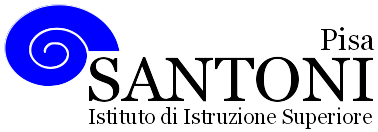 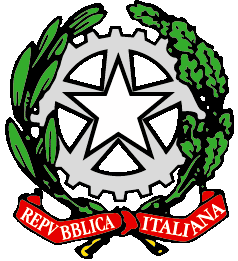 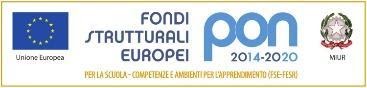 agraria agroalimentare agroindustria | chimica, materiali e biotecnologie | costruzioni, ambiente e territorio | sistema moda | servizi socio-sanitari | servizi per la sanità e l'assistenza sociale | corso operatore del benessere | agenzia formativa Regione Toscana  IS0059 – ISO9001agraria agroalimentare agroindustria | chimica, materiali e biotecnologie | costruzioni, ambiente e territorio | sistema moda | servizi socio-sanitari | servizi per la sanità e l'assistenza sociale | corso operatore del benessere | agenzia formativa Regione Toscana  IS0059 – ISO9001agraria agroalimentare agroindustria | chimica, materiali e biotecnologie | costruzioni, ambiente e territorio | sistema moda | servizi socio-sanitari | servizi per la sanità e l'assistenza sociale | corso operatore del benessere | agenzia formativa Regione Toscana  IS0059 – ISO9001www.e-santoni.edu.ite-mail: piis003007@istruzione.itPEC: piis003007@pec.istruzione.itNome Docente:   Prof.ssa     NARDINI     MONICANome Docente:   Prof.ssa     NARDINI     MONICANome Docente:   Prof.ssa     NARDINI     MONICAM  disciplina insegnata: DIRITTO E LEGISLAZIONE SOCIO-SANITARIAM  disciplina insegnata: DIRITTO E LEGISLAZIONE SOCIO-SANITARIAM  disciplina insegnata: DIRITTO E LEGISLAZIONE SOCIO-SANITARIALiL Libro di testo in usoDiritto e legislazione socio-sanitaria  ed. Simone per la scuolaLiL Libro di testo in usoDiritto e legislazione socio-sanitaria  ed. Simone per la scuolaLiL Libro di testo in usoDiritto e legislazione socio-sanitaria  ed. Simone per la scuolaClasse e Sezione........4IIndirizzo di studi Servizi per la sanità e l’assistenza sociale........................................................N. studenti..19....................